MS PowerPointWorksheet -1-Session 20-23 (P :317-367 )User interface Of Excel 2016Slide Thumbnails paneSlide areaNotes paneStatus BarView buttonsNext slidePrevious slideFirst slide to current windowResizing panesCreating A new presentationManaging slides from Slide Thumbnails paneSelecting multiple slidesMoving slide using drag &drop Start MS PowerPoint and create a blank presentation.Create 3 slides as follows:Slide one :Layout: title only 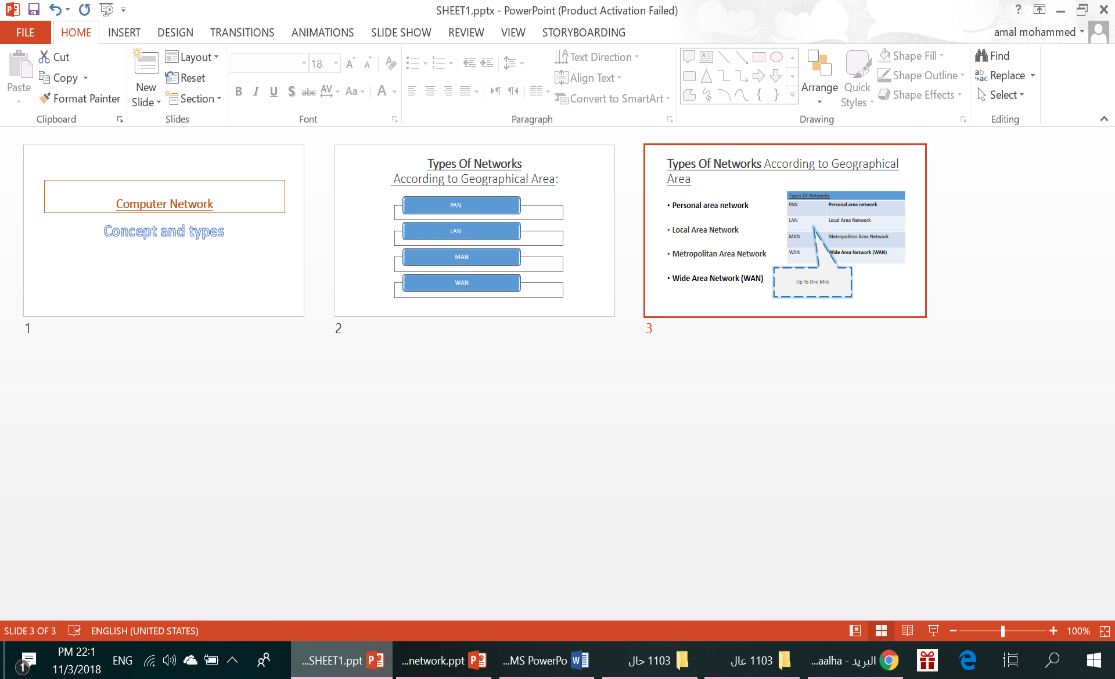 apply these format to the title:Font: verdanaFont size: 48Font color: blueFont style : bold, italic, underlineCharacter spacing : looseApply shadow effect Horizontal alignment :center Vertical alignment :BottomAdd red border  to the  title boxWrite  the subtitle using  word artAdd these animations to the title :Entrance: appear  , start: on clickEmphasis :teeter , start: after previous ,change the Duration to 4 secondsExit: fly out, start: with previous ,change the delay to 6 seconds.Add these animations to the word art :Entrance: fly in , start: on clickRearrange the animation, let the entrance of the word art before the exit of the title. 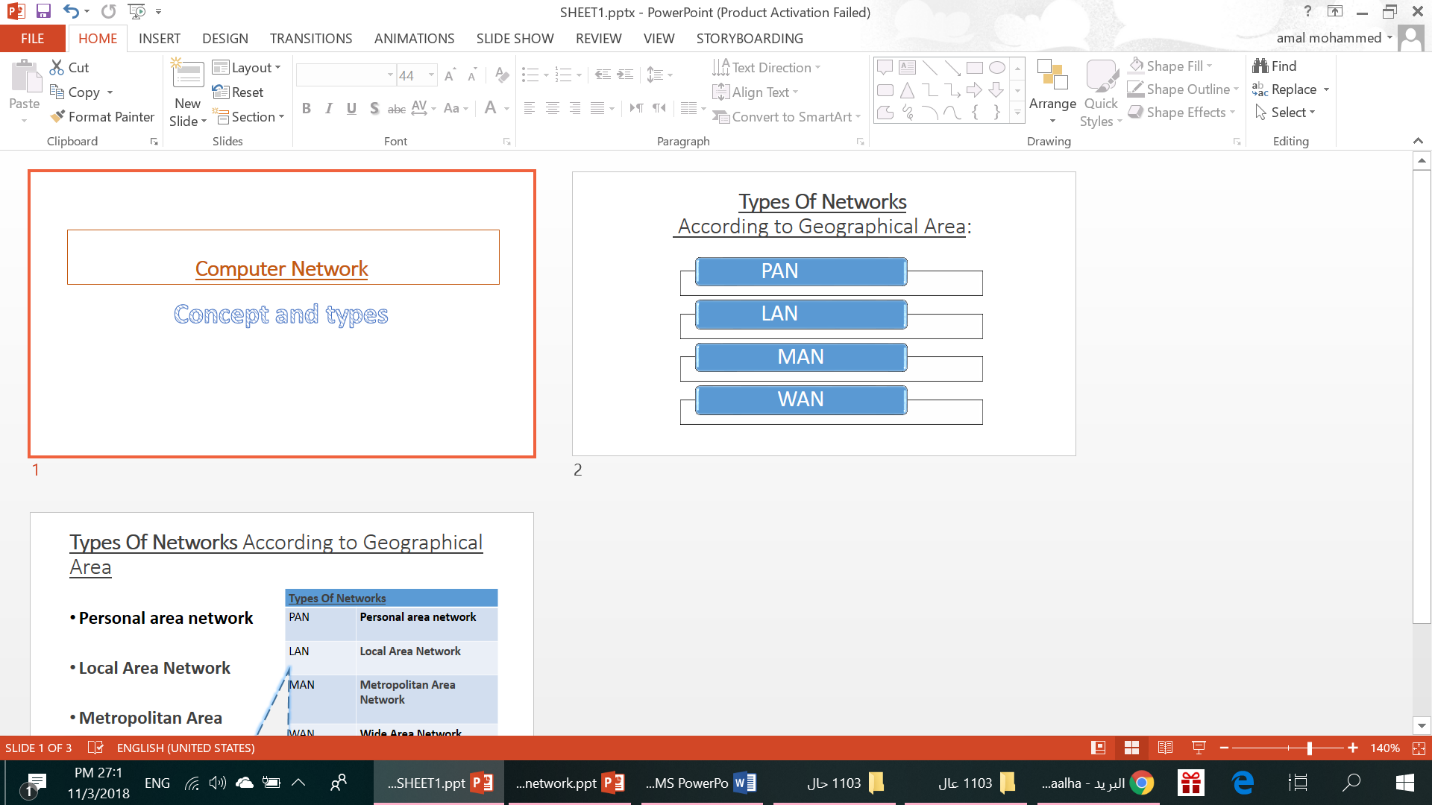 Slide tow:Layout: Blankapply these format to the title:Font size: 40Font color: blueFont style : bold,  underlineInsert a SmartArt ,LIST :vertical box listChange its color .Apply a (3D Cartoon) Effect to the smart artAdd these animations to the SmartArt:Emphasis : Color Pulse, start: on click  ,change the Duration to 4 secondsInsert action button to the next and previous slide.SLIDE THREE: Layout: tow content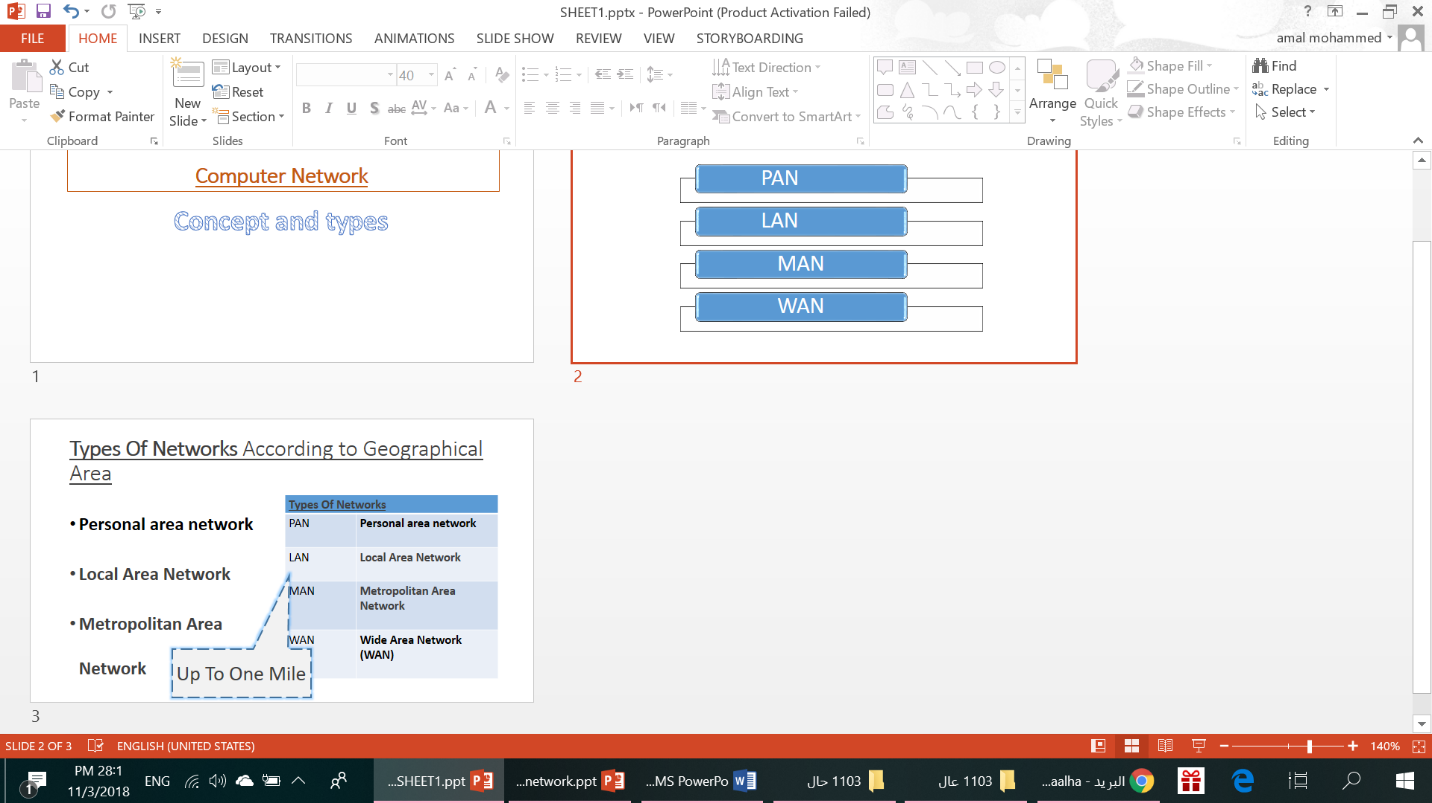 Apply the numbered & bulleted list as shownLine spacing : 1.5Insert the table as shownInsert the  shape and write the text inside itFill the shape and change its outline colorAdd any effect to the shapeInsert action button to the first slide Apply a transaction animation to all slides. Set the duration of the transaction animation to 3 seconds.Apply sound effect with the transaction animation.Set the advance slide option to : after 5 secondsApply a Theme  to all slidesInsert slide number and your name as a footer 